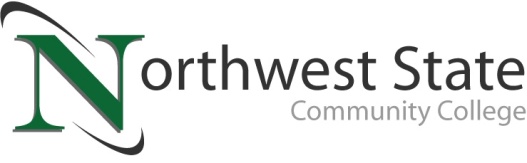 Date: June 3, 2024Contact: Jim Bellamy | 419.267.1267 | jbellamy@northweststate.eduNORTHWEST STATE ANNOUNCES
2024 DISTINGUISHED ALUMNI AWARD RECIPIENTSArchbold, Ohio – Four individuals have been selected to receive the Northwest State Community College Distinguished Alumni Award for 2024. Those individuals were officially recognized during a special luncheon ceremony prior to Spring Commencement on Saturday, May 11, 2024 at the Archbold Campus. Plaques with their likeness will also be added to the prestigious Alumni wall of award recipients, located outside the Voinovich Auditorium in the College’s E wing. “The Distinguished Alumni Award recognizes excellence beyond Northwest State – education, professional achievement, service to the community and more,” said Robbin Wilcox, NSCC Executive Director of Development and the NSCC Foundation. “We are proud to recognize these four graduates with this prestigious award, and we congratulate them for their achievements, and for being tremendous representatives of Northwest State Community College,” Wilcox continued.ABOUT THE RECIPIENTSGenna Biddix is a 2015 graduate who earned her Associate of Applied Business in Business Management from Northwest State Community College. She continued her education at The University of Toledo earning a Bachelor’s Degree of Business Administration in Management and Digital Marketing. Genna is currently a Grant Writer for Fulton County, serving in various capacities.Sarah Diaz is a 2005 graduate who earned her Associate of Arts from Northwest State Community College. She furthered her education at Defiance College earning a Bachelor in Early Childhood Education and a Masters at Salem University in Administration Leadership. Sarah is currently the Principal for Welch Elementary School in West Virginia.William “Taylor” Moyer is a 2010 graduate who earned his Associate of Arts Degree in Historical Preservation from Northwest State Community College. He then went on to accomplish a Bachelor’s Degree of Science in Adolescent Young Adult Social Studies Education with a minor in History from Bowling Green State University in 2014. Taylor works with the Toledo School for the Arts, serving as a Psychology instructor, as well as a Senior Humanities instructor.Shelia Santiago-Leschinski is a 1998 graduate who earned her Associate of Applied Business Degree from Northwest State Community College. She furthered her education by earning her Bachelor of Arts in Management and Organizational Development in 2000 and her Master of Arts in Organizational Management in 2003 from Spring Arbor University. Shelia works with Von Ardenne North America, serving as the Manager of Human Resources.ABOUT THE DISTINGUISHED ALUMNI AWARDThe Distinguished Alumni Award represents the most prestigious award presented by the Alumni Association of Northwest State. This award was established in 1998 to honor graduates of Northwest State Community College who have achieved recognized prominence in their chosen career and have made significant contributions to their profession, community and the lives of others. Recipients of the Distinguished Alumni Award represent the ideal of a committed, industrious, and caring individual to whom Northwest State Community College may look as an example. Additional information on the NSCC Distinguished Alumni Award, including a list of previous recipients, is available online at NorthwestState.edu/distinguished-alumni-award.###Northwest State Community College is an accredited two-year, state-assisted institution of higher education that has served northwest Ohio since 1969. Northwest State is committed to providing a quality, affordable education with personal attention and small class sizes. The College offers associate degrees with numerous transfer options, short-term certificate programs, and workforce training programs designed to meet the needs of local businesses and industries. For more information, visit NorthwestState.edu or call 419.267.5511.MEDIA NOTE: The headshots in b/w and color are available for media usage at https://northweststate.smugmug.com/20240515-Distinguished-Alumni-headshots-JLK